ЮЛИЯ КРАВЧЕНКО 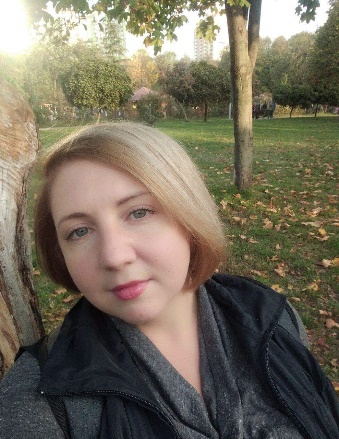 Дата рождения: 15.01.1983Тел. 53750551Viber, Telegram, WhatsApp +380676828776E-mail: y.kravchenko.psy@gmail.comПрофиль в facebook       https://www.facebook.com/profile.php?id=100001225437387Опыт работы2020-….                      «Психологический центр Эдуарда Помыткина»			Должность: психолог-консультант2019-….	           «Национальный авиационный университет»Кафедра авиационной психологииДолжность: психолог, преподаватель, куратор учебных групп	2014-2020		Детский лагерь «РобинзонияДолжность: психолог, руководитель работы вожатых2013– 2019		Авиакосмический лицей НАУДолжность: психолог, преподаватель.Приобретённые навыки:Индивидуальное и групповое психологическое консультирование.Индивидуальная и групповая психологическая коррекция.Преподавание и обучение разных возрастных групп, в т.ч. обучение взрослых, работа с персоналом.Организаторская и руководящая работа.Навык планирования и успешной реализации задач компании.Основные направления психологической деятельности: детско-родительские отношения, развитие личности, целеполагание, преодоление сложных жизненных ситуаций. 			Образование1999-2004 		Национальный педагогический университет им. М.П. Драгоманова			Специальность: учитель истории2011- 2014		"Университет менеджмента образования" НАПН УкраиныСпециальность: психолог, преподаватель психологии в ВУЗе.(диплом магистра подтвержден в Эстонии)2020-….                       Национальный авиационный университетКафедра авиационной психологииСоискатель научного звания Doctor of Philosophy Дополнительное образование:2010			«Университет экономики и права «КРОК»Обучающий курс  «Директор по персоналу»2019 			Всеукраинская общественная организация «Свити»			Обучающий курс  «Тренинг для тренеров с элементами коучинга»2020 			Институт прикладных социальных технологий (СПб)Обучающий онлайн-курс «Психологическая коррекция психосоматических заболеваний»Личные качества: Коммуникабельность, умение работать в команде и самостоятельно, организованность, ответственность, целеустремленность, высокий уровень обучаемости, позитивный взгляд на жизнь.Знание языка: украинский -родной; русский – в совершенстве; английский - базовый – при необходимости готова повышать уровень; эстонский – начинаю обучение 18.05.Дополнительная информация:Октябрь 2021-февраль 2022 работала в детском саду и в школе (1-4 класс) психологом – проводила групповые занятия с детьми, индивидуальную работу с детьми и консультации родителейС 2013 мной было проведено огромное количество арт-терапевтических занятий для детей от 3 лет и подростков. А также консультаций для родителей, благодаря которым родители нашли общий язык с детьми.Также моя научная работа посвящена эффективному родительству и я с удовольствием работала бы с детьми и их родителями.Имею большой опыт работы с подростками: построение жизненного пути, понимание себя и своего места в мире, налаживания коммуникации с родителями. А также консультации родителей подростков.Имею сертификат тренера,  а также авторские тренинги для подростков и опыт их проведения.Последние два года частью моей работой было преподавание на кафедре психологии.Я преподавала следующие дисциплины(некоторые названия сокращены):Теория и практика психотренинга.Тимбилдинг.Коучинг.Эмоциональный интеллект.Практикум по общей психологии.